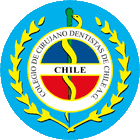 COLEGIO DE CIRUJANO DENTISTAS DE CHILE A.G.Cédula para Elección de Consejeros Nacionales Año 2019“ Con lápiz gráfito completar una cruz con una raya vertical frente al nombre del candidato de su preferencia”VOTO POR CARTANº 1____________DRA.ANITA QUIROGA ARAYANº 2____________DR.BENJAMIN RAVINET PATIÑONº 3_____________DRA.MARÍA JESÚS VILLEGAS VALLENº 4_____________DRA.ALICIA LAURA POBLETENº 5_____________DR.     CLAUDIO VENEGAS  CLAVERONº 6______________DR.CRISTIAN VILLAGRA SOTONº 7______________DR.EDGARDO GONZÁLEZ SOYANº 8_______________         DR. PATRICIO MONCADA RETAMALNº 9________________       DR.       GONZALO HERRERA OÑATE